О преимуществах покупки недвижимости в БолгарииЕсли во времена Советского Союза  граждане нашей страны даже не помышляли о приобретении недвижимости за границей, то в наше время всё изменилось - теперь, имея желание и деньги, любой россиянин может приобрести практически любой объект недвижимости в самых разных странах. Недвижимость в другой стране приобретается россиянами в случае предполагаемого переезда на постоянное место жительства в эту страну. Второй причиной приобретения недвижимости  за границей является желание человека организовать какой-то бизнес в другой стране. Ну и, наконец, недвижимость за границей приобретается в качестве места отдыха.Недвижимость в Болгарии – выгодное приобретение!
Судите сами: эта страна – отличное место для отдыха, причём, как летом, так и зимой. Летом вы сможете отдыхать на песчаных цвета золота пляжах. Между прочим,  вода Чёрного моря в прибрежной зоне Болгарии, как по заказу, содержит меньшее количество минеральных солей, а потому купание в ней – одно удовольствие, поскольку она не щиплет глаза и нос, но при этом отлично держит тела купальщиков на поверхности.В этой стране и зимний отдых весьма привлекателен. В Болгарии есть достаточное количество горнолыжных курортов, которые ничуть не уступают известным горнолыжным курортам, к примеру, Италии. Хотя, нет – отличаются! Ценой, которая существенно ниже, чем на прочих европейских горнолыжных курортах. 

Таким образом, купив себе жильё в Болгарии, вы обеспечите себя постоянным местом для отдыха в любое время года. Более того, на то время, пока вы будете отсутствовать в своём болгарском жилище, можно сдавать его в аренду! Ну и чем вам не бизнес? Да ещё и весьма прибыльный!О преимуществах приобретения недвижимости в БолгарииВпрочем, на этом преимущества покупки недвижимости в Болгарии не исчерпываются, а, можно сказать, только начинаются.Болгария – политически и экономически стабильная страна.Она отличается хорошо развитой инфраструктурой.У Болгарии есть все основания гордиться  мягкими климатическими условиями, разнообразными природными ландшафтами и вполне размеренным жизненным темпом. Болгары – приветливый родственный нам, россиянам, народ  с весьма близкими нам культурой, языком и обычаями. Так что, пребывая в этой стране, вы совершенно не почувствуете языкового барьера. Вы сможет общаться с местными жителями на русском языке.Проживая в Болгарии, вы будете иметь возможность свободно путешествовать по странам Европы.Любая недвижимость в Болгарии (речь идёт о квартирах, апартаментах, домах, виллах и т.д.) стоит существенно дешевле, чем аналогичные объекты недвижимости в других европейских странах. Словом, хватит раздумывать – покупайте, к примеру, виллу своей мечты на берегу «самого синего в мире» Чёрного моря в Болгарии. Это будет весьма приятная, а главное очень разумная и перспективная инвестиция!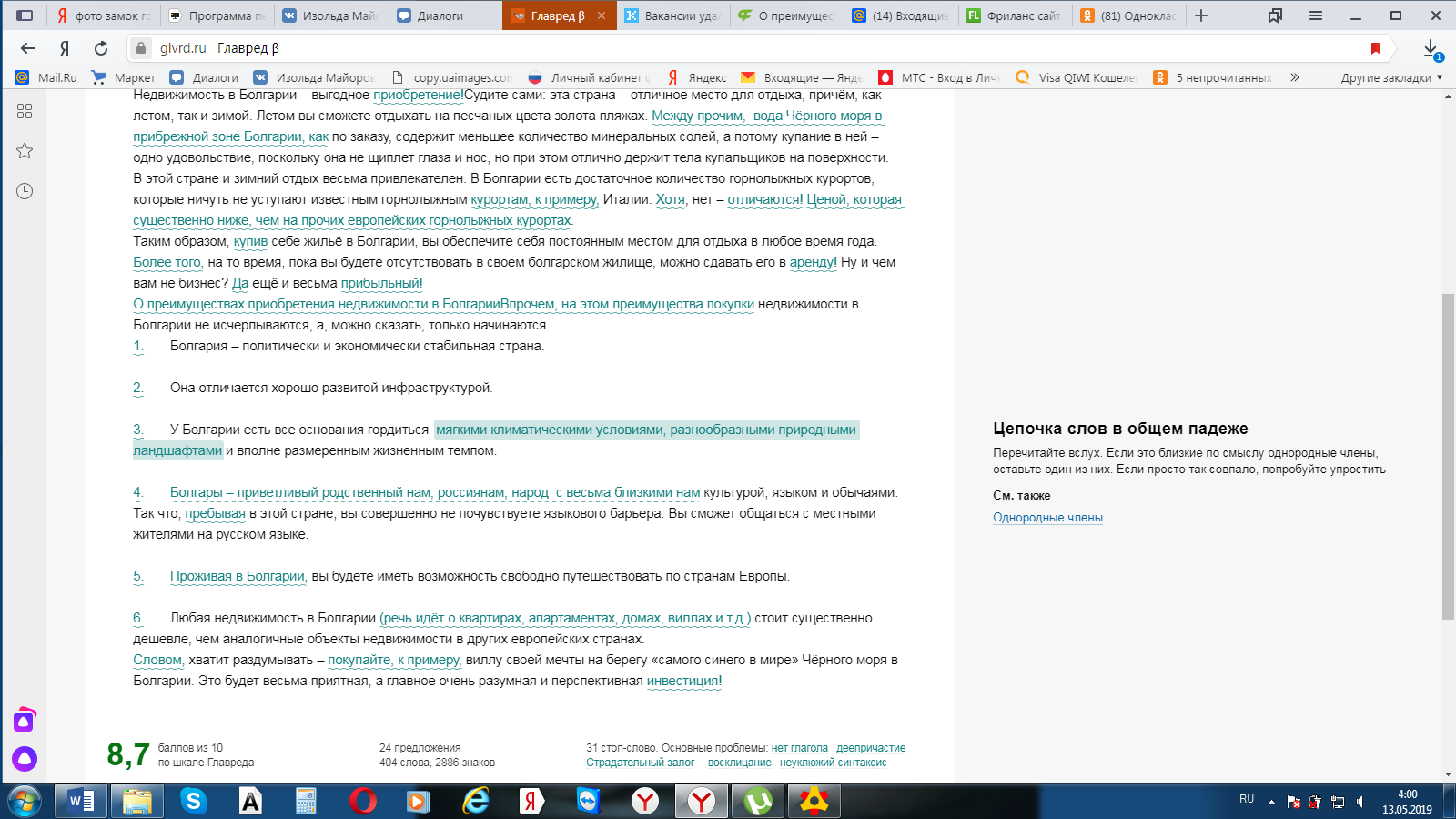 